7-23-18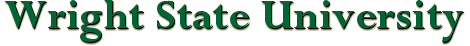 The Wright State University (WSU) Faculty Senate adopted a Prior Learning Assessment (PLA) policy in August, 2015 -  https://policy.wright.edu/policy/3220-prior-learning-assessment-policy that recognizes that students may acquire knowledge equivalent to that obtained through completion of courses through their professional experience or other methods of instruction. Prior knowledge may be demonstrated in three ways.  The first way is by nationally recognized external testing organizations.  There are five external examinations honored by WSU:  Advanced Placement (AP), International Baccalaureate (IB), College Level Examination Program (CLEP), DANTES Standardized Subject Test (DSST), and Excelsior College Credit by Exam (ECE).  The WSU course equivalencies for each of these exams are posted at  https://wright.edu/transfer/academics/prior-learning-credit  Each testing site has a fee for taking the test.  The results of the test must be sent to the WSU Admissions Office.The other two PLA options are examinations administered internally by Wright State faculty and portfolio assessment administered by Wright State faculty.  There is a non-refundable fee of $150 that must be submitted prior to taking the exam or submitting the portfolio.  The PLA must be completed in the same semester in which the fee is paid and the PLA form is submitted.  A copy of the PLA form can be found at https://www.wright.edu/sites/www.wright.edu/files/page/attachments/Prior-Learning-Assessment-Form.pdf  Students are able to submit PLA up to two times.  There is a $75, non-refundable fee for submitting the second PLA for the same course.  Below is the list of PLA options at WSU.  The table is organized by WSU College.  Students must demonstrate mastery of the learning outcomes for the WSU course listed by either exam or portfolio.  The contact person, campus address, and campus telephone number are listed for each course.The WSU PLA Coordinator is Dr. Carl Brun, Academic Affairs, 937-775-2155.  The table below will be updated annually in July.  Changes may occur during the academic year.  Please contact Dr. Brun if there are changes to this table or if you have any questions about the WSU PLA policy.PRIOR LEARNING ASSESSMENT (PLA) BY COLLEGECOLLEGE OF EDUCATION AND HUMAN SERVICES (CEHS)COLLEGE OF EDUCATION AND HUMAN SERVICES (CEHS)COLLEGE OF EDUCATION AND HUMAN SERVICES (CEHS)COLLEGE OF EDUCATION AND HUMAN SERVICES (CEHS)COLLEGE OF EDUCATION AND HUMAN SERVICES (CEHS)WSU Course  Credit HoursPLA MethodMinimum Score Contact PersonASL 1010-2020 – American Sign Language3-12ExamCBarbara Dunaway108T Allyn 937-775-4166OL 2010 – Leading Self 3PortfolioCDr. Mindy McNutt 461 Allyn 937-775-2447OL 4025 – Community Based Internship 3PortfolioCDr. Mindy McNutt 461 Allyn937-775-2447KNH 2500 – Basic Anatomy and Physiology PortfolioCDr. Drew Pringle or  Dr. Beth HersmanNutter Center 316775-3223KNH 2600 – First Aid PortfolioCDr. Drew Pringle or  Dr. Beth HersmanNutter Center 316775-3223SAA 7650 – Internship in Student Affairs I1-3PortfolioCDr. Mindy McNutt461 Allyn Hall937-775-2447 SAA 7670 – Internship in Student Affairs II1-3PortfolioCDr. Mindy McNutt461 Allyn Hall937-775-2447COLLEGE OF ENGINEERING AND COMPUTER SCIENCE (CECS) COLLEGE OF ENGINEERING AND COMPUTER SCIENCE (CECS) COLLEGE OF ENGINEERING AND COMPUTER SCIENCE (CECS) COLLEGE OF ENGINEERING AND COMPUTER SCIENCE (CECS) COLLEGE OF ENGINEERING AND COMPUTER SCIENCE (CECS) WSU Course  Credit HoursPLA MethodMinimum Score Contact PersonCS 1150 – Intro to Computer Science4ExamCKaren Meyer344 Russ Engineering937-775-5104CS 1160 – Intro to Computer Programming4ExamCKaren Meyer344 Russ Engineering937-775-5104 CS 1180 – Computer Science I4ExamCDr. Michelle Cheatham343 Russ Engineering937-775-3723CS 1181 – Computer Science II4ExamCDr. Michelle Cheatham343 Russ Engineering937-775-3723CS 2160 – Visual Basic Programming3ExamCKaren Meyer344 Russ Engineering937-775-5104CS 2200 – Discrete Structures and their Algorithms4ExamCKaren Meyer344 Russ Engineering937-775-5104CS 2800 – Web Development I3ExamCKaren Meyer344 Russ Engineering937-775-5104CS 3100 – Data Structures & Algorithms3ExamCKaren Meyer344 Russ Engineering937-775-5104CS 3700 – Intro to Oracle/SQL Databases3ExamCKaren Meyer344 Russ Engineering937-775-5104CEG 2170 – Intro to Computer Programming for Scientists and Engineers4ExamCKaren Meyer344 Russ Engineering937-775-5104CEG 2350 – Operating System Concepts and Usage4ExamCKaren Meyer344 Russ Engineering937-775-5104CEG 2400 – Intro to PC Networking3ExamCKaren Meyer344 Russ Engineering937-775-5104CEG 3310 – Computer Organization4ExamCKaren Meyer344 Russ Engineering937-775-5104EGR 1010 – Intro Mathematics for Engineering Apps.4ExamCAngela Griffith405J Russ Engineering937-775-5003ENG 2140 – Research, Technical Writing, and Presentation for Scientists and Engineers3PortfolioCBrandy Foster405 Russ Engineering937-775-5246EGR 3350 – Technical Communications for Engineers and Scientists3PortfolioCBrandy Foster405 Russ Engineering937-775-5246EE 2000/L – Digital Design with HDL4ExamCNickey Brown311 Russ Engineering 937-775-5037EE 2010/L – Circuit Analysis I4ExamCNikki Brown311 Russ Engineering 937-775-5037EE 3210/L – Linear Systems I4ExamCNikki Brown311 Russ Engineering 937-775-5037ISE 2211 – Statistics for Engineers3ExamCAngela Griffith405J Russ Engineering937-775-5003ME 1020 – Engineering Programming with Matlab3ExamCDr. Joseph Slater209 Russ Engineering937-775-5040ME 1040 – Engineering Design and Solid Modeling4ExamCDr. Joseph Slater209 Russ Engineering937-775-5040COLLEGE OF LIBERAL ARTS (COLA)COLLEGE OF LIBERAL ARTS (COLA)COLLEGE OF LIBERAL ARTS (COLA)COLLEGE OF LIBERAL ARTS (COLA)COLLEGE OF LIBERAL ARTS (COLA)WSU Course  Credit HoursPLA MethodMinimum Score Contact PersonENG 1100 – Academic Writing and Reading3PortfolioCBecca Webb 470 Millett 937-775-2279ENG 2100 – Research Writing and Argumentation3PortfolioCBecca Webb 470 Millett 937-775-2279ENG 3000 – Business Writing3PortfolioCBecca Webb 470 Millett 937-775-2279ENG 3610 – Technical Writing3PortfolioCBecca Webb 470 Millett 937-775-2279LanguagesARA 1010-2020 – Arabic3-12ExamCLauren Wolfe225 Millett937-775-2641 CHI 1010-2020 – Chinese3-12ExamCLauren Wolfe225 Millett937-775-2641FR 1010-2020 – French3-12ExamCLauren Wolfe225 Millett937-775-2641GER 1010-2020 – German3-12ExamCLauren Wolfe225 Millett937-775-2641GR 1010-2020-Greek3-12ExamCRebecca Edwards or Dr. Ava Chamberlain370 Millett 937-775-2274ITA 1010-2020 – Italian3-12ExamCLauren Wolfe225 Millett937-775-2641JPN 1010-2020 – Japanese3-12ExamCLauren Wolfe225 Millett937-775-2641LAT 1010-2020-Latin3-12ExamCRebecca Edwards or Dr. Ava Chamberlain370 Millett 937-775-2274PHL 3000 – Critical Thinking3ExamCSiobhan Semmett or Dr. Ava Chamberlain370 Millett 937-775-2274RUS 1010-2020 – Russian3-12ExamCLauren Wolfe225 Millett937-775-2641SP 1010-2020 – Spanish3-12ExamCLauren Wolfe225 Millett937-775-2641COLLEGE OF NURSING AND HEALTH COLLEGE OF NURSING AND HEALTH COLLEGE OF NURSING AND HEALTH COLLEGE OF NURSING AND HEALTH COLLEGE OF NURSING AND HEALTH WSU Course  Credit HoursPLA MethodMinimum Score Contact PersonHLT 3400 – Concepts of Pharmacology3NLN Exam proctored at WSU75%Theresa Haghnazarian174 University Hall937-775-2592NUR 4810 – Nursing Care in Genomics Era3PortfolioCTheresa Haghnazarian174 University Hall937-775-2592NUR 4830 – Wholistic Nursing Practices Using Complementary and Alternative Therapies3PortfolioCTheresa Haghnazarian174 University Hall937-775-2592NUR 4850 – Collaborating for Improving Patient Health Outcomes3PortfolioCTheresa Haghnazarian174 University Hall937-775-2592NUR 4860 – Policy and Politics: Leading and Managing Health Care3PortfolioCTheresa Haghnazarian174 University Hall937-775-2592NUR 4870: Advancing Communities Towards Healthy Outcomes3PortfolioCTheresa Haghnazarian174 University Hall937-775-2592NUR 7002 – Information Technology in Health Care3PortfolioCTheresa Haghnazarian174 University Hall937-775-2592NUR 7005 – Nursing Research and Evidence for Practice3PortfolioCTheresa Haghnazarian174 University Hall937-775-2592COLLEGE OF SCIENCE AND MATH (COSM)COLLEGE OF SCIENCE AND MATH (COSM)COLLEGE OF SCIENCE AND MATH (COSM)COLLEGE OF SCIENCE AND MATH (COSM)COLLEGE OF SCIENCE AND MATH (COSM)WSU Course  Credit HoursPLA MethodMinimum Score Contact PersonANT 2100/L – Human Anatomy and Physiology I4ExamCMs. Bridgett Severt, x2126Dr. Nick Ritucci, x4238105 White HallANT 2120/L – Human Anatomy and Physiology II4ExamCMs. Bridgett Severt, x2126Dr. Nick Ritucci, x4238105 White HallANT 3100/L – Human Structure and Function I4ExamCMs. Bridgett Severt, x2126Dr. Nick Ritucci, x4238105 White HallANT 3120/L – Human Structure and Function II4ExamCMs. Bridgett Severt, x2126Dr. Nick Ritucci, x4238105 White HallMTH 2240 – Applied Calculus4ExamCAbby Sharp120 Mathematical and Microbiological Sciences Building775-2785MTH 2280 – Business Calculus4ExamCAbby Sharp Abby Sharp120 Mathematical and Microbiological Sciences Building775-2785MTH 2300 – Calculus I4ExamCAbby Sharp120 Mathematical and Microbiological Sciences Building775-2785MTH 2310 – Calculus II4ExamCAbby Sharp120 Mathematical and Microbiological Sciences Building775-2785MTH 2320 – Calculus III4ExamCAbby Sharp120 Mathematical and Microbiological Sciences Building775-2785MTH 2330 – Differential Equations3ExamCAbby Sharp120 Mathematical and Microbiological Sciences Building775-2785MTH 2350 – Differential Equations with Matrix Algebra4ExamCAbby Sharp120 Mathematical and Microbiological Sciences Building775-2785MTH 2530 – Elementary Linear Algebra3ExamCAbby Sharp120 Mathematical and Microbiological Sciences Building775-2785MTH 2570 – Discrete Mathematics3ExamCAbby Sharp120 Mathematical and Microbiological Sciences Building775-2785MTH 3320 – Complex Variables3ExamCAbby Sharp120 Mathematical and Microbiological Sciences Building775-2785MTH 3330 – Partial Differential Equations3ExamCAbby Sharp120 Mathematical and Microbiological Sciences Building775-2785RAJ SOIN COLLEGE OF BUSINESS (RSCOB)RAJ SOIN COLLEGE OF BUSINESS (RSCOB)RAJ SOIN COLLEGE OF BUSINESS (RSCOB)RAJ SOIN COLLEGE OF BUSINESS (RSCOB)RAJ SOIN COLLEGE OF BUSINESS (RSCOB)WSU Course  Credit HoursPLA MethodMinimum Score Contact PersonMGT 3210 – Human Resources Management3PortfolioProof of Passing the HR Professional CertificationDr. David Bright, Chair, Management250 Rike 775-2291MGT 3210 – Human Resources Management3ExamPass internal placement examDr. David Bright, Chair, Management250 Rike775-2291